TECHNOLOGIJOSTECHNOLOGIJOSTECHNOLOGIJOSTEMATEMATEMATIKSLINĖ KLASĖTIKSLINĖ KLASĖ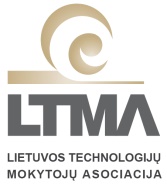 (Technologijų programa)(Technologijų programa)(Technologijų programa)(temos pavadinimas)(temos pavadinimas)(temos pavadinimas)Įrašyti čiaĮrašyti čiaProjektą/užduotį parengė mokytoja(-s)Vardas, pavardėVardas, pavardėProjektą/užduotį atliko mokinysProjektą/užduotį atliko mokinysVardas PavardėVardas PavardėVardas PavardėProjekto/užduoties uždavinys(-iai):1.2.3.1.2.3.Atlikimo kriterijai:Atlikimo kriterijai:Rekomenduojamos medžiagos, produktaiRekomenduojamos priemonės, įrankiai, indaiRekomenduojamos priemonės, įrankiai, indaiATLIKIMO EIGAATLIKIMO EIGAATLIKIMO EIGAATLIKIMO EIGAATLIKIMO EIGAATLIKIMO EIGAATLIKIMO EIGAATLIKIMO EIGAATLIKIMO EIGATrumpas įvadas arba nuoroda.Trumpas įvadas arba nuoroda.Trumpas įvadas arba nuoroda.Trumpas įvadas arba nuoroda.Trumpas įvadas arba nuoroda.Trumpas įvadas arba nuoroda.Trumpas įvadas arba nuoroda.Trumpas įvadas arba nuoroda.Trumpas įvadas arba nuoroda.VEIKSMAS IR APIBŪDINIMAS(Pildo mokytojas)VEIKSMAS IR APIBŪDINIMAS(Pildo mokytojas)ILIUSTRACIJA(Pildo mokytojas)ILIUSTRACIJA(Pildo mokytojas)ATLIKTO VEIKSMO, GAMINANT UŽDUOTIES PRODUKTĄ, NUOTRAUKA(Įkelia mokinys)ATLIKTO VEIKSMO, GAMINANT UŽDUOTIES PRODUKTĄ, NUOTRAUKA(Įkelia mokinys)ATLIKTO VEIKSMO, GAMINANT UŽDUOTIES PRODUKTĄ, NUOTRAUKA(Įkelia mokinys)PASTABOS(Pildo mokytojas)PASTABOS(Pildo mokytojas)Trumpai įvardinti veiksmus, kuriuos mokinys turi atlikti.Trumpai įvardinti veiksmus, kuriuos mokinys turi atlikti.Įkelti iliustraciją, nuotrauką, schemąĮkelti iliustraciją, nuotrauką, schemąPasidalinti patarimais ar įžvalgomis, patikslinimaisPasidalinti patarimais ar įžvalgomis, patikslinimaisĮSIVERTINIMAS/ĮVERTINIMAS. ĮSIVERTINIMAS/ĮVERTINIMAS. ĮSIVERTINIMAS/ĮVERTINIMAS. ĮSIVERTINIMAS/ĮVERTINIMAS. ĮSIVERTINIMAS/ĮVERTINIMAS. ĮSIVERTINIMAS/ĮVERTINIMAS. ĮSIVERTINIMAS/ĮVERTINIMAS. ĮSIVERTINIMAS/ĮVERTINIMAS. ĮSIVERTINIMAS/ĮVERTINIMAS. Pasiūlyti būdą kaip mokiniui įsivertinti, ar jis užduotį atliko tinkamaiPasiūlyti būdą kaip mokiniui įsivertinti, ar jis užduotį atliko tinkamaiPasiūlyti būdą kaip mokiniui įsivertinti, ar jis užduotį atliko tinkamaiPasiūlyti būdą kaip mokiniui įsivertinti, ar jis užduotį atliko tinkamaiPasiūlyti būdą kaip mokiniui įsivertinti, ar jis užduotį atliko tinkamaiPasiūlyti būdą kaip mokiniui įsivertinti, ar jis užduotį atliko tinkamaiPasiūlyti būdą kaip mokiniui įsivertinti, ar jis užduotį atliko tinkamaiPasiūlyti būdą kaip mokiniui įsivertinti, ar jis užduotį atliko tinkamaiPasiūlyti būdą kaip mokiniui įsivertinti, ar jis užduotį atliko tinkamaiVienas iš būdų grįžtamajam ryšiui gauti  gali būti – užbaigti kažkokias mintis, pvz.:Vienas iš būdų grįžtamajam ryšiui gauti  gali būti – užbaigti kažkokias mintis, pvz.:Vienas iš būdų grįžtamajam ryšiui gauti  gali būti – užbaigti kažkokias mintis, pvz.:Vienas iš būdų grįžtamajam ryšiui gauti  gali būti – užbaigti kažkokias mintis, pvz.:Vienas iš būdų grįžtamajam ryšiui gauti  gali būti – užbaigti kažkokias mintis, pvz.:Vienas iš būdų grįžtamajam ryšiui gauti  gali būti – užbaigti kažkokias mintis, pvz.:Vienas iš būdų grįžtamajam ryšiui gauti  gali būti – užbaigti kažkokias mintis, pvz.:Vienas iš būdų grįžtamajam ryšiui gauti  gali būti – užbaigti kažkokias mintis, pvz.:Vienas iš būdų grįžtamajam ryšiui gauti  gali būti – užbaigti kažkokias mintis, pvz.:Atliekant užduotį išmokau ...Atliekant užduotį išmokau ...Atliekant užduotį išmokau ...Atliekant užduotį išmokau ...Atliekant užduotį išmokau ...Atliekant užduotį išmokau ...Atliekant užduotį išmokau ...Atliekant užduotį išmokau ...Atliekant užduotį išmokau ...Atliekant užduotį buvo sunku ...Atliekant užduotį buvo sunku ...Atliekant užduotį buvo sunku ...Atliekant užduotį buvo sunku ...Atliekant užduotį buvo sunku ...Atliekant užduotį buvo sunku ...Atliekant užduotį buvo sunku ...Atliekant užduotį buvo sunku ...Atliekant užduotį buvo sunku ...Iššūkis man buvo ...Iššūkis man buvo ...Iššūkis man buvo ...Iššūkis man buvo ...Iššūkis man buvo ...Iššūkis man buvo ...Iššūkis man buvo ...Iššūkis man buvo ...Iššūkis man buvo ...